بسمه تعالی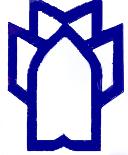 دانشگاه علوم پزشكي وخدمات بهداشتی درماني كرمانشاهمرکز مطالعات و توسعه آموزش علوم پزشکیدانشکده  :ارزیابی درونی گروه           دانشگاه علوم پزشکی کرمانشاه در سالمجری : همکاران : تعداد اعضای هیات علمی گروه:تعداد پست های اعضای هیات علمی گروه:مدیر گروه:سال انجام آخرین ارزیابی :مدت زمان صرف شده جهت آماده نمودن ارزیابی درونی گروه:محل ارائه : مرکز مطالعات و توسعه آموزش علوم پزشکیفهرست مطالب 						صفحهمقدمه..............................................................................................................................................معرفی گروه .................................................................................................................................پیشنه ارزیابی درونی گروه (در صورت انجام در سال های گذشته) ...........................چکیده............................................................................................................................................روش کار........................................................................................................................................مراحل اجرا ..................................................................................................................................یافته ها............................................................................................................................................بحث و نتیجه گیری....................................................................................................................پیشنهادات ارائه شده..................................................................................................................منابع...............................................................................................................................................ضمائم و چک لیست ها...............................................................................................................عامل 1 - رسالت، اهداف و جایگاه سازمانی ..........................................................................عامل 2- برنامه های .....................................................................................................................عامل 3- هیات علمی ..................................................................................................................عامل 4- دانشجو .............................................................................................................................عامل 5- راهبردهای یادگیری / بازدهی / دارای ....................................................................عامل 6 - امکانات  و تجهیزات آموزشی ....................................................................................عامل 7- پایان نامه ها دارای ..........................................................................................................عامل 8- دانش آموختگان که دارای ............................................................................................مقدمه :معرفی گروه :پیشنه ارزیابی درونی گروه (در صورت انجام در سال های گذشته) :چکیده :روش کار :مراحل اجرا :یافته ها :بحث و نتیجه گیری :پیشنهادات ارائه شده :*ملاک 1-1 رسالت و اهداف گروه              12 از 14 امتیازپیشنهاد در سطح گروه :پیشنهاد در سطح دانشکده: پیشنهاد در سطح دانشگاه:    پیشنهاد در سطح وزارتخانه :*ملاک 2-1 مدیریت گروه               26 از 30 امتیازپیشنهاد در سطح گروه :پیشنهاد در سطح دانشکده: پیشنهاد در سطح دانشگاه:    پیشنهاد در سطح وزارتخانه :*ملاک 3-1 برنامه توسعه و گسترش رشته ها و مقاطع در گروه               3 از 3 امتیازپیشنهاد در سطح گروه :پیشنهاد در سطح دانشکده: پیشنهاد در سطح دانشگاه:    پیشنهاد در سطح وزارتخانه :     *ملاک 4-1 روند توسعه منابع گروه                 7 از 10 امتیازپیشنهاد در سطح گروه :پیشنهاد در سطح دانشکده: پیشنهاد در سطح دانشگاه:    پیشنهاد در سطح وزارتخانه :      *ملاک 5-1 آیین نامه ها و مصوبات گروه               6 از 6 امتیازپیشنهاد در سطح گروه :پیشنهاد در سطح دانشکده: پیشنهاد در سطح دانشگاه:    پیشنهاد در سطح وزارتخانه :    *ملاک 6-1 مشارکت اعضای هیئت علمی در برنامه ریزی آموزشی             7 از 8 امتیازپیشنهاد در سطح گروه :پیشنهاد در سطح دانشکده: پیشنهاد در سطح دانشگاه:    پیشنهاد در سطح وزارتخانه :     *ملاک 7-1 امکانات مالی مورد نیاز گروه               4 از 6 امتیازپیشنهاد در سطح گروه :پیشنهاد در سطح دانشکده: پیشنهاد در سطح دانشگاه:    پیشنهاد در سطح وزارتخانه :     *ملاک 8-1 فعالیت های برون دانشگاهی               7 از 12 امتیازپیشنهاد در سطح گروه :پیشنهاد در سطح دانشکده: پیشنهاد در سطح دانشگاه:    پیشنهاد در سطح وزارتخانه :*ملاک 1-2 دوره های آموزشی و اهداف آن            9 از 10 امتیاز پیشنهاد در سطح گروه :پیشنهاد در سطح دانشکده: پیشنهاد در سطح دانشگاه:    پیشنهاد در سطح وزارتخانه :*ملاک2-2 تناسب رشته ها تحصیلی با تخصص اعضای هیئت علمی           9 از 14 امتیازپیشنهاد در سطح گروه :پیشنهاد در سطح دانشکده: پیشنهاد در سطح دانشگاه:    پیشنهاد در سطح وزارتخانه :     *ملاک 3-2 ضرورت بازنگری برنامه درسی و دوره های آموزشی            6 از 10 امتیازپیشنهاد در سطح گروه :پیشنهاد در سطح دانشکده: پیشنهاد در سطح دانشگاه:    پیشنهاد در سطح وزارتخانه :*ملاک 1-3 ترکیب اعضای هیئت علمی           4 از 10 امتیازپیشنهاد در سطح گروه :پیشنهاد در سطح دانشکده: پیشنهاد در سطح دانشگاه:    پیشنهاد در سطح وزارتخانه :     *ملاک 2-3 فعالیت های آموزشی           5/7 از 5/7 امتیازپیشنهاد در سطح گروه :پیشنهاد در سطح دانشکده: پیشنهاد در سطح دانشگاه:    پیشنهاد در سطح وزارتخانه :*ملاک 3-3 فعالیت های پژوهشی اعضای هیئت علمی          12 از 12 امتیازپیشنهاد در سطح گروه :پیشنهاد در سطح دانشکده: پیشنهاد در سطح دانشگاه:    پیشنهاد در سطح وزارتخانه :*ملاک 4-3 فعالیت های اجرایی هیئت علمی               8 از 8 امتیازپیشنهاد در سطح گروه :پیشنهاد در سطح دانشکده: پیشنهاد در سطح دانشگاه:    پیشنهاد در سطح وزارتخانه :*ملاک 5-3 ویژگی های عضو هیئت علمی و روند ارتقا              5 از 10 امتیازپیشنهاد در سطح گروه :پیشنهاد در سطح دانشکده: پیشنهاد در سطح دانشگاه:    پیشنهاد در سطح وزارتخانه : *ملاک 1-4  پذیرش و پیشرفت تحصیلی دانشجویان            7 از 8 امتیازپیشنهاد در سطح گروه :پیشنهاد در سطح دانشکده: پیشنهاد در سطح دانشگاه:    پیشنهاد در سطح وزارتخانه :*ملاک 2-4 ترکیب و توزیع دانشجویان             4 از 6 امتیازپیشنهاد در سطح گروه :پیشنهاد در سطح دانشکده: پیشنهاد در سطح دانشگاه:    پیشنهاد در سطح وزارتخانه :*ملاک 3-4 مشارکت دانشجو در برنامه های آموزشی گروه                  8 از10 امتیازپیشنهاد در سطح گروه :پیشنهاد در سطح دانشکده: پیشنهاد در سطح دانشگاه:    پیشنهاد در سطح وزارتخانه :     *ملاک 4-4 تعامل دانشجویان با اعضائ هیئت علمی               10 از12 امتیازپیشنهاد در سطح گروه :پیشنهاد در سطح دانشکده: پیشنهاد در سطح دانشگاه:    پیشنهاد در سطح وزارتخانه :    *ملاک 5-4 علاقه و آگاهی دانشجویان به رشته تحصیلی و بازار کار               9 از9 امتیاز   پیشنهاد در سطح گروه :پیشنهاد در سطح دانشکده: پیشنهاد در سطح دانشگاه:    پیشنهاد در سطح وزارتخانه :             *ملاک 6-4 نظر دانشجویان درباره گروهپیشنهاد در سطح گروه :پیشنهاد در سطح دانشکده: پیشنهاد در سطح دانشگاه:    پیشنهاد در سطح وزارتخانه :    *ملاک 7-4 فعالیت های پژوهشی دانشجویان               5/7 از5/7 امتیاز  پیشنهاد در سطح گروه :پیشنهاد در سطح دانشکده: پیشنهاد در سطح دانشگاه:    پیشنهاد در سطح وزارتخانه :    *ملاک 1-5 الگوها و روش تدریس              11 از12 امتیاز      پیشنهاد در سطح گروه :پیشنهاد در سطح دانشکده: پیشنهاد در سطح دانشگاه:    پیشنهاد در سطح وزارتخانه :    *ملاک 2-5   استفاده از منابع و وسایل آموزشی               12 از12 امتیازپیشنهاد در سطح گروه :پیشنهاد در سطح دانشکده: پیشنهاد در سطح دانشگاه:    پیشنهاد در سطح وزارتخانه :    *ملاک 3-5  چگونگی ارزشیابی پیشرفت تحصیلی              13 از15 امتیازپیشنهاد در سطح گروه :پیشنهاد در سطح دانشکده: پیشنهاد در سطح دانشگاه:    پیشنهاد در سطح وزارتخانه :     *ملاک 4-5  استفاده از بازخورد نتایج ارزشیابی              10 از15 امتیازپیشنهاد در سطح گروه :پیشنهاد در سطح دانشکده: پیشنهاد در سطح دانشگاه:    پیشنهاد در سطح وزارتخانه :     *ملاک 1-6 فضاهای آموزشی و اداری گروه با دوره و رشته           3 از 8 امتیازپیشنهاد در سطح گروه :پیشنهاد در سطح دانشکده: پیشنهاد در سطح دانشگاه:    پیشنهاد در سطح وزارتخانه :     *ملاک 2-6 کتابخانه و سیستم اطلاع رسانی            8 از 10 امتیازپیشنهاد در سطح گروه :پیشنهاد در سطح دانشکده: پیشنهاد در سطح دانشگاه:    پیشنهاد در سطح وزارتخانه :     *ملاک 3-6 امکانات و خدمات رایانه ای               10 از 14 امتیازپیشنهاد در سطح گروه :پیشنهاد در سطح دانشکده: پیشنهاد در سطح دانشگاه:    پیشنهاد در سطح وزارتخانه :     *ملاک 4-6 کارگاه ها و آزمایشگاه ها              10 از 15 امتیازپیشنهاد در سطح گروه :پیشنهاد در سطح دانشکده: پیشنهاد در سطح دانشگاه:    پیشنهاد در سطح وزارتخانه :     *ملاک 5-6 امکانات سمعی و بصری            11 از 12 امتیازپیشنهاد در سطح گروه :پیشنهاد در سطح دانشکده: پیشنهاد در سطح دانشگاه:    پیشنهاد در سطح وزارتخانه :     *ملاک 1-7 کیفیت پایان نامه ها             گروه اتاق عمل در حال حاضر تحصیلات      تکمیلی ندارد.پیشنهاد در سطح گروه :پیشنهاد در سطح دانشکده: پیشنهاد در سطح دانشگاه:    پیشنهاد در سطح وزارتخانه :    *ملاک 2-7 سمینارها و همایش های برگزار شده توسط گروه             15 از 18 امتیازپیشنهاد در سطح گروه :پیشنهاد در سطح دانشکده: پیشنهاد در سطح دانشگاه:    پیشنهاد در سطح وزارتخانه :   *ملاک 3-7 قراردادهای پژوهشی             7 از 12 امتیازپیشنهاد در سطح گروه :پیشنهاد در سطح دانشکده: پیشنهاد در سطح دانشگاه:    پیشنهاد در سطح وزارتخانه :   *ملاک 1-8 ادامه تحصیل دانش آموختگان            4 از 6 امتیازپیشنهاد در سطح گروه :پیشنهاد در سطح دانشکده: پیشنهاد در سطح دانشگاه:    پیشنهاد در سطح وزارتخانه :   * ملاک 2-8 ارتباط گروه با دانش آموختگان پس از فارغ التحصیلی             7 از12 امتیازپیشنهاد در سطح گروه :پیشنهاد در سطح دانشکده: پیشنهاد در سطح دانشگاه:    پیشنهاد در سطح وزارتخانه :   *ملاک 3-8 مقاله و آثار علمی دانش آموختگان              1 از 3 امتیازپیشنهاد در سطح گروه :پیشنهاد در سطح دانشکده: پیشنهاد در سطح دانشگاه:    پیشنهاد در سطح وزارتخانه :شورای نشر در دانشکده(به عنوان پیش شورای دانشگاه) تأسیس و تألیفات *ملاک 4-8 نظر مدیران درباره توانایی های دانش آموختگان            6 از 9 امتیازپیشنهاد در سطح گروه :پیشنهاد در سطح دانشکده: پیشنهاد در سطح دانشگاه:    پیشنهاد در سطح وزارتخانه :   *ملاک 5-8               6  از 9 امتیازپیشنهاد در سطح گروه :پیشنهاد در سطح دانشکده: پیشنهاد در سطح دانشگاه:    پیشنهاد در سطح وزارتخانه :   *ملاک 6-8 نظرات دانش آموختگان درباره برنامه های درسی           پیشنهاد در سطح گروه :پیشنهاد در سطح دانشکده: پیشنهاد در سطح دانشگاه:    پیشنهاد در سطح وزارتخانه :پرسشنامه مربوط به این ملاك از طرف مرکز مطالعات دانشگاه تنظیم خواهد شد .منابع :ضمائم و چک لیست ها :ارزشیابی درونی مرحله آغازین کاربرد الگوی اعتبار سنجی و ترسیم مسیری جهت سنجش موسسه و خود- تحلیل گری در برنامه ها و مدیریت آنها و اجرای برنامه ها می باشدمقدمه:با توجه به این که گروه آموزشی به عنوان زیر نظام دانشگاه به حساب می آید و بهبود کیفیت دانشگاه وابسته به بهبودکیفیت گروه آموزشی آن می باشد به ویژه گروه های علوم پایه که اساس و پایه دیگرگروه های آموزشی دانشگاه می باشند لذا ارزیابی درونی در این گروه ها گامی موثر در رشد کیفی نظام آموزش عالی خواهد بود.ارزیابی درونی فرآیندی است که در آن اعضای هیات علمی گروه قضاوت قابل ملا حظه ای را در خصوص عملکرد خود به عمل می آورند و تعیین می کنند که در تفکرات جاری برای کیفیت در چه جایگاهی قرار دارند و در نهایت از نتایج حاصله به عنوان داده هایی برای برنامه ریزی در جهت بهبود فعالیت های آینده استفاده می نمایند. ارزیابی درونی نه فقط برای تحلیل نقاط قوت و ضعف و ارائه پیشنهادات بلکه برای اصلاح مشکلات و اجرای راحل ها نیز مسئول است.تجربه کوتاه مدت عملی فرآیند ارزیابی درونی در نظام آموزشی نشان می دهد که روشهای اعمال شده باعث طرح ابهامات و سوالاتی از طرف مجریان و مدیران گردیده است بنابراین لازم است روش های سهل تر و سریع تری برای اجرای آن در نظر گرفت مضاف بر این که ارزیابی درونی ویژه گروه های علوم پایه نیز در نظر گرفته نشده بود.ارزیابی درونی گروه های آموزش علوم پایه در سه مرحله انجام خواهد گرفت.در مرحله اول به منظور آشنایی اعضای هیات علمی با تعیین ملاک ها، نشانگرها و استانداردها این مجموعه تنظیم گردیده که شامل دو بخش است: بخش اول آن دارای 8 عامل که هر عامل با 45 ملاک و 240 نشانگر می باشد. با توجه به این که در ارزیابی درونی کلیه ملاک ها، نشانگرها و استاندارها می بایست توسط گروه آموزشی تدوین گردد. لازم است این بخش توسط اعضای هیات علمی همراه با مدیر گروه برسی گردد.در بخش دوم دستورالعمل تهیه ابزار و نحوه جمع آوری اطلاعات ارائه شده است با توجه به این دستورالعمل، گروه آموزشی می توانند در صورت نیاز تغییرات لازم در خصوص گویه ها و مقیاس های پیشنهاد شده بعمل آورند و به دبیرخانه ارسال نمایند.دبیرخانه شورای علوم پایه پزشکیبهداشت و تخصصیارزیابی کیفیت گروه های آموزش علوم پایهکیفیت فعالیتهای آموزشی و پژوهشی یک گروه آموزشی به شرح زیر مورد ارزیابی قرار می گیرد.1- اهداف گروه آموزشی - اهداف کلی گروه چیست؟- آیا توافق درباره اهداف صورت گرفته است؟ - افراد زیربط و ذی صلاح چه انتظاراتی از برنامه های آموزشی و پژوهشی گروه دارند.2- فعالیتهای آموزشی و پژوهشی- میزان موفقیت در اجرای برنامه های درسی - میزان موفقیت در بکارگیری پژوهش های تدریس نوین- میزان موفقیت در بهبود (گزینش دانشجو)- میزان موفقیت در تجهیز آزمایشگاه و فضاهای آموزشی - میزان موفقیت در اجرای طرح های پژوهشی و پایان نامه هابرنامه ریزی ارزیابی درونی ارزیابی درونی در قالب یک چهارچوب نظام دار و قابل انعطاف در سه مرحله عمده به شرح زیر انجام می گیرد.1- مرحله اول: تدوین ملاک ها، نشانگر ها و استانداردها در این مرحله مقدمات انجام ارزیابی و شرایط لازم جهت اجرا مهیا می گردد در این مرحله اقدامات زیر صورت می گیرد.- آشنا کردن اعضاء گروه یا ضرورت، فلسفه و فرآیند ارزیابی درونی- تشکیل کمیته راهبردی ارزیابی درونی متشکل از 3 تا 5 نفر عضو هیات علمی- تصریح و شفاف سازی رسالت و اهداف گروه آموزش - تعیین عوامل، ملاک ها و نشانگرهای مورد ارزیابی و توافق در خصوص آنها بین اعضاء هیات علمی- تعیین الزامات قضاوت(سطح مطلوب یا استانداردها ) درباره کیفیت نشانگرها2- مرحله دوم با گردآوری و تجزیه و تحلیل داده هادر این مرحله با توجه به اهداف و شرایط تعیین شده اقدام به اجرای ارزیابی می گردد.در این مرحله هریک از اعضای کمیته راهبردی مسئولیت اجرای یک قسمت از آن را به عهده خواهد گرفت. اقداماتی که در این مرحله صورت می گیرد عبارتند از: - طراحی و تدوین ابزار گردآوری داده ها- جمع آوری، تنظیم و استخراج داده ها- تجزیه و تحلیل، تفسیر و قضاوت در مورد داده ها2- مرحله سوم: تدوین گزارش و پیگیری نتایج حاصل از ارزیابی:هریک ازاعضای کمیته راهبردی نتایج بررسی های خود ار در قالب گزارشی تهیه نموده و در کمیته به اطلاع سایر اعضاء می رسانند. سپس پیش نویس گزارش اولیه در اختیار کلیه اعضاء هیات علمی گروه قرار می گیرد. این گزارش در جلسه ای که کلیه اعضاء هیات علمی حضور دارند مورد بررسی قرار خواهد گرفت و پس از تصویب، گزارش نهایی تدوین می گردد.- مدیر گروه بر اساس نتایج حاصل از انجام ارزیابی درونی و نمایان شدن نقاط قوت و ضعف اقدام به برنامه ریزی جهت بهبود وضعیت گروه می نماید. در مرحله تدوین گزارش نهایی پیشنهادات به منظور رفع نارسائی های گروه و ارتقاء کیفیت در سه سطح طبقه بندی می گردد:-پیشنهادات مربوط به گروه آموزشی-پیشنهادات مربوط به دانشکده - پیشنهادات مربوط به دانشگاه- پیشنهادات مربوط به وزارت متبوعدستورالعمل امتیاز دهی و تعیین سطح مطلوبیت نشانگرها - - پس از تعیین عوامل، ملاک و نشانگرها برای هریک از آنها بر اساس میزان اهمیت آن امتیاز در نظر گرفته می شود برای هشت عامل ارزیابی ملاکها و نشانگرها تعیین شده که بر اساس موارد زیر امتیاز بندی شده است.عامل 1 - رسالت، اهداف و جایگاه سازمانی، که دارای 8 ملاک و 105 امتیاز می باشد به شرح زیر: ملاک اول 16 امتیاز (نشانگر 2 امتیاز)، ملاک دوم30 امتیاز (نشانگر 2 امتیاز)، ملاک سوم 9 امتیاز (هرنشانگر3 امتیاز)، ملاک چهارم 10 امتیاز (هرنشانگر 2 امتیاز)، ملاک پنجم 8 امتیاز (هر نشانگر 2 امتیاز)، ملاک ششم 8 امتیاز (هر نشانگر 2 امتیاز)، ملاک هفتم10 امتیاز (هرنشانگر 2 امتیاز)، ملاک هشتم 14 امتیاز (هر نشانگر 2 امتیاز)عامل 2- برنامه های آموزشی 3 ملاک که 34 امتیاز در نظر گرفته شده این امتیاز به شرح زیر است:ملاک اول 12 امتیاز (هر نشانگر 2 امتیاز)، ملاک دوم 14 امتیاز( هرنشانگر2 امتیاز)، ملاک سوم 10 امتیاز (هر نشانگر 2 امتیاز)عامل 3- هیات علمی دارای 5 ملاک و 50 امتیاز به شرح زیر : ملاک اول 10 امتیاز (هر نشانگر 2 امتیاز)، ملاک دوم 10 امتیاز (هر نشانگر 5/2 امتیاز)، ملاک سوم 12 امتیاز (هر نشانگر 2 امتیاز، ملاک چهارم 8 امتیاز (هر نشانگر 2 امتیاز)، ملاک پنجم 10 امتیاز(هر نشانگر 2 امتیاز)عامل 4- دانشجو دارای 7 ملاک و 90 امتیاز می باشد به شرح زیر:  ملاک اول 16 امتیاز (هر نشانگر 2 امتیاز)، ملاک دوم 9 امتیاز (هر نشانگر3 امتیاز)، ملاک سوم 10 امتیاز (هر نشانگر 5/2 امتیاز)، ملاک چهارم12 امتیاز( هر نشانگر2 امتیاز)، ملاک پنجم 9 امتیاز(هر نشانگر 3 امتیاز)، ملاک ششم 24 امتیاز (هرنشانگر دارای 4 امتیاز)، ملاک هفتم 10 امتیاز (هر نشانگر 5/2 امتیاز)عامل 5- راهبردهای یادگیری / بازدهی / دارای/4 ملاک و 65 امتیاز می باشد به شرح زیر:ملاک اول 20 امتیاز ( هر نشانگر 2 امتیاز)، ملاک دوم 15 امتیاز (هر نشانگر 3 امتیاز)، ملاک سوم 15 امتیاز ( هر نشانگر3 امتیاز)، ملاک چهارم 15 امتیاز( هر نشانگر3 امتیاز)عامل 6 - امکانات  و تجهیزات آموزشی دارای 5 ملاک و 64 امتیاز می باشد به شرح زیر:  ملاک اول 10 امتیاز (هر نشانگر 2 امتیاز)، ملاک دوم 12 امتیاز (هر نشانگر 2 امتیاز)، ملاک سوم 12 امتیاز(هر نشانگر 2 امتیاز) ملاک چهارم 15 امتیاز ( هر نشانگر 3 امتیاز)، ملاک پنجم 15 امتیاز( هر نشانگر 3 امتیاز)عامل 7- پایان نامه ها دارای 3 ملاک و 45 امتیاز می باشد زیر:  ملاک اول 18 امتیاز (هر نشانگر 3 امتیاز)، ملاک دوم 15 امتیاز (هر نشانگر 3 امتیاز)، ملاک سوم 12 امتیاز (هر نشانگر 3 امتیاز)عامل 8- دانش آموختگان که دارای 6 ملاک و 70 امتیاز می باشد به شرح زیر: ملاک اول 12 امتیاز (هر نشانگر 3 امتیاز)، ملاک دوم 18 امتیاز (هر نشانگر 3 امتیاز)، ملاک سوم 9 امتیاز (هر نشانگر3 امتیاز)، ملاک چهارم 9 امتیاز (هر نشانگر3 امتیاز)، ملاک پنجم 9 امتیاز (هر نشانگر3 امتیاز) و ملاک ششم دارای 13 امتیاز می باشد     عامل 1 رسالت، اهداف، جایگاه سازمانی1-1-ملاک رسالت و اهداف گروه: این ملاک بر اساس رسالت و اهداف تشکیل دوره ها، رشته ها و مقاطع تحصیلی، سرفصل و برنامه های درسی مربوط به آن تدوین شده است، ارزیابی این ملاک با توجه به کتابچه راهنمای آموزشی گروه، طرح درس اعضای هیات علمی و صورت جلسات موجود در گروه انجام خواهد گرفت. حداکثر امتیازات این ملاک ......... می باشد که برای هر یک از نشانگرهای آن متناسب با امتیاز تعیین شده صورت گیرد. جمع آوری اطلاعات از طریق مصاحبه با مدیر گروه، انتشار راهنمای آموزش گروه، بررسی اسناد و نظرخواهی از اعضای هیات علمی انجام می گیرد.2-1-ملاک، مدیریت گروهارزیابی این ملاک بر اساس عملکرد و سازماندهی و هماهنگی عوامل مختلف گروه توسط مدیر گروه تنظیم گردیده است. تعداد جلسات آموزشی و پژوهشی گروه، تصمیمات اتخاذ شده در جلسات، حضور به موقع اساتید در محل کار، فعال بودن دانشجویان در گروه، اجرای دقیق و صحیح آئین نامه ها توسط مدیر گروه، حضور تمام وقت مدیر گروه مد نظر می باشد. امتیاز این ملاک ......... می باشد و هر نشانگر دارای امتیاز خاصی است. جمع آوری اطلاعات از طریق مصاحبه با مدیر گروه و نظر اعضای هیات علمی و دانشجویان در مورد مدیر گروه صورت می گیرد.3-1-ملاک برنامه توسعه و گسترش رشته ها و مقاطع در گروهاین ملاک بر اساس برنامه جامع گروه برای توسعه و رشد رشته ها و دانشجویان تحصیلات تکمیلی و دانشجویان خارجی تنظیم گردیده است. ارزیابی این ملاک با توجه به میزان رشد دانشجویان تحصیلات تکمیلی، دانشجویان خارجی و تاسیس رشته های جدید در 5 سال اخیر صورت می گیرد. امتیاز این ملاک ......... می باشد و هر نشانگر دارای امتیاز معینی خواهد بود. اطلاعات مربوط به این ملاک توسط مدیر گروه و اسناد و مدارک موجود جمع آوری می شود.4-1-ملاک، روند توسعه منابع گروهاین ملاک بر اساس برنامه توسعه نیروی انسانی متخصص، فضای آموزشی، امکانات و تجهیزات در 5 سال اخیر تنظیم گردیده است. ارزیابی این ملاک با توجه به میزان جذب اعضای هیات علمی و تعداد آزمایشگاه ها و وسایل خریداری شده صورت می گیرد. امتیاز این ملاک ......... می باشد و هر نشانگر دارای امتیاز خاصی است. جمع آوری اطلاعات از طریق مصاحبه با مدیر گروه و اسناد و مدارک موجود انجام می شود.5-1-آیین نامه ها و مصوبات گروهاین ملاک بر اساس آیین نامه های آموزشی، پژوهشی، پایان نامه ها و انضباطی که توسط دانشگاه و یا در جلسات اعضای گروه تدوین می شود، تهیه شده است. ارزیابی این ملاک بر اساس تعداد آیین نامه ها و صورت جلسات آموزشی، تعداد آیین نامه ها و صورت جلسات پژوهشی، تعداد آیین نامه ها و صورت جلسات انضباطی و تعداد آیین نامه ها و صورت جلسات پایان نامه ها صورت می گیرد. امتیاز این ملاک ......... می باشد و هر نشانگر دارای امتیاز خاصی می باشد. جمع آوری اطلاعات از طریق مصاحبه با مدیر گروه و هیات علمی جمع آوری می شود.6-1-مشارکت اعضای هیات علمی در برنامه ریزی آموزشیاین ملاک بر اساس جلسات آموزشی و پژوهشی به منظور تنظیم برنامه ها، سرفصل ها، تهیه تقویم زمانی کلاس ها، بررسی پایان نامه ها و طرح های پژوهشی و مشارکت اعضای هیات علمی در این جلسات تدوین می شود. ارزیابی این ملاک بر اساس تعداد جلسات آموزشی و پژوهشی اعضای شرکت کننده در این جلسات صورت می گیرد. امتیاز این ملاک ......... می باشد. جمع آوری اطلاعات از طریق مصاحبه با هیات علمی انجام می شود.7-1-امکانات مالی مورد نیاز گروهاین ملاک بر اساس بودجه و اعتباراتی که گروه از دانشکده، دانشگاه و سایرسازمان های ذیربط جذب می کند تدوین می گردد. ارزیابی این ملاک با توجه به میزان تخصیص بودجه از محل دانشکده، دانشگاه و تعداد قراردادها صورت می گیرد. امتیاز این ملاک ......... می باشد و هر نشانگر به تناسب اهمیت دارای امتیاز معینی است. جمع آوری اطلاعات از طریق اسناد و مدارک موجود در گروه و نظرخواهی از مدیر گروه به عمل خواهد آمد.8-1 ملاک، فعالیتهای برون دانشگاهیاین ملاک در راستای همکاری اعضای هیات علمی با دستگاه های ذیربط از قبیل شرکت در اجرای طرح های پژوهشی و ارائه دروس تنظیم گردیده است. ارزیابی این ملاک بر اساس تعداد ساعات شرکت اعضاء در جلسات، تعداد طرح های اجرا شده و یا در حال اجرا و قراردادهای همکاری با سازمان های ذیربط صورت می گیرد. امتیاز این ملاک ......... می باشد هر نشانگر دارای امتیاز معینی است. این ملاک با نظر اعضای هیات علمی و مدیر گروه تکمیل می گردد. 2- عامل: دوره های آموزشی و برنامه های درسی و غیر درسی1-2 ملاک: دوره های آموزشی و اهداف آناین ملاک بر اساس ایجاد دوره های آموزشی جدید و دوره های بازآموزی و همچنین برنامه ریزی درسی به منظور کسب قابلیت های حاصل از فرایند یادگیر تنظیم می گردد. ارزیابی این ملاک با توجه به تعداد رشته ها و دوره های جدید آموزشی، تعداد دوره های بازآموزی برای فارغ التحصیلان، تنظیم و تدوین برنامه درسی و میزان ارتقاء توانایی دانشجویان در رابطه با حیطه های مهارتی سه گانه (دانش، بینش، مهارت) صورت می گیرد. امتیاز این ملاک ......... می باشد هر نشانگر از ضرایب لازم برخوردار است. اطلاعات از طریق مصاحبه با مدیر گروه در رابطه با تشکیل دوره های جدید و پرسشنامه نظرسنجی دانشجویان در رابطه با مهارت های کسب شده جمع آوری می گردد. 2-2 تناسب رشته های تحصیلی با تخصص اعضای هیات علمیاین ملاک در جهت وضعیت رشته های تحصیلی از نظر نیروی انسانی مناسب و امکانات و تجهیزات تنظیم می گردد. ارزیابی این ملاک با توجه به درخواست های جذب هیات علمی و کارکنان، خرید وسایل و تجهیزات، تعداد اعضای هیات علمی و کارکنان آموزشی و اداری گروه صورت می گیرد. امتیاز این ملاک ......... می باشد و هر نشانگر دارای امتیاز معینی است. جمع آوری اطلاعات از طریق بایگانی و مصاحبه با مدیر گروه و مشاهده وضعیت موجود کلاس ها و آزمایشگاه صورت خواهد گرفت. 3-2 ضرورت بازنگری برنامه درسی و دوره های آموزشیاین ملاک بر اساس بازنگری در برنامه درسی و سرفصل های دروس تنظیم می گردد. ارزیابی این ملاک با توجه به میزان تغییرات اعمال شده در سرفصل های دروس و تشکیل جلسات شورای گروه به منظور بازنگری در برنامه درسی است. امتیاز این ملاک ......... می باشد و هر نشانگر دارای امتیاز معینی است. این ملاک با نظر اعضای هیات علمی گروه، دانشجویان و برنامه های درسی تدوین شده می باشد. ارزیابی بر اساس جدول زیر صورت می گیرد. عامل 3- هیات علمی1-3 ترکیب اعضای هیات علمیاین ملاک بر اساس سیاست های مربوط به جذب اعضای هیات علمی و ویژگی های هیات علمی و ترکیب اعضای هیات علمی گروه تدوین می گردد. ارزیابی این ملاک بر اساس تعداد عضو هیات علمی جذب شده یا مدعو، نسبت اعضای هیات علمی به دانشجویان به تفکیک رشته و رتبه علمی اعضای هیات علمی صورت می گیرد. حداکثر امتیاز این ملاک ......... می باشد و برای هر نشانگر ضرایب مناسب تعیین می شود. جمع آوری اطلاعات در رابطه با این ملاک از طریق هیات علمی، مدارک و پرونده های موجود در گروه، صورت جلسات و نظرخواهی از مدیر گروه بدست خواهد آمد. ارزیابی بر اساس جدول زیر صورت می گیرد. 2-3 ملاک: فعالیت های آموزشیاین ملاک بر اساس تعداد واحد موظف و پایان نامه های اعضای هیات علمی تنظیم می گردد. ارزیابی بر اساس آیین نامه های دانشگاه و دانشکده و مصوبات جلسات گروه آموزشی دو سال قبل صورت می گیرد. حداکثر امتیاز این ملاک ......... می باشد و برای هر نشانگر ضرایب تعیین می شود. جمع آوری اطلاعات بر اساس اسناد و مدارک موجود در گروه صورت می گیرد.3-3 ملاک: فعالیت های پژوهشی هیات علمیاین ملاک بر اساس میزان فعالیت اعضای هیات علمی گروه در طرح های پژوهشی، تدوین مقالات و شرکت در مجامع علمی تنظیم می گردد. ارزیابی این ملاک بر اساس تعداد طرح های پژوهشی، تعداد مقالات، تالیف کتاب، عضویت در هیات تحریریه مجلات و هیات های اجرایی سمینار صورت می گیرد. حداکثر امتیاز این ملاک ......... می باشد و برای هر نشانگر ضرایب لازم تعیین می گردد. 4-3 ملاک: فعالیت های اجرایی هیات علمیاین ملاک بر اساس میزان مسئولیت اجرایی و عضویت هیات علمی در شوراهای دانشکده، دانشگاه و خارج از دانشگاه تنظیم می گردد. ارزیابی این ملاک بر اساس ساعات شرکت در این جلسات و میزان همکاری اعضای هیات علمی با دانشکده و دانشگاه صورت می گیرد. حداکثر امتیاز این ملاک ......... می باشد و برای هر نشانگر ضرایب لازم تعیین می گردد. جمع آوری اطلاعات بر اساس احکام موجود در پرونده اعضای هیات علمی است.5-3 ملاک: ویژگی های عضو هیات علمی و روند ارتقاءاین ملاک بر اساس ویزگیهای فردی اعضای هیات علمی گروه تنظیم می گردد. ارزیابی این ملاک با توجه به سابقه کار، وضعیت استخدام، رتبه علمی، وضعیت ارتقاء و ترفیع اعضای هیات علمی صورت می گیرد. امتیاز این ملاک ......... می باشد و برای هر نشانگر امتیاز مناسب تعیین می گردد. جمع آوری اطلاعات بر اساس اسناد و مدارک موجود در پرونده اساتید استخراج می گردد.4- عامل: دانشجو1-4 ملاک: پذیرش و پیشرفت تحصیلی دانشجویاناین ملاک بر اساس گزینش دانشجویان در رشته های تحصیلی توسط سازمان سنجش و وضعیت تحصیلی آنان تنظیم می گردد. ارزیابی این ملاک با توجه به رتبه کنکور، ظرفیت پذیرش، با در نظر گرفتن فضای آموزشی، دانشجویان مشروطی، انصرافی صورت می گیرد. امتیاز این ملاک ......... می باشد و هر نشانگر دارای ضرایب معینی هستند. اطلاعات بر اساس اسناد و مدارک موجود و نظرخواهی دانشجویان استخراج می گردد.2-4 ملاک: ترکیب و توزیع دانشجویاناین ملاک بر اساس پذیرش دانشجویان (کارشناسی، ارشد، دکترا) در رشته های مختلف و با توجه به تناسب جنسی و بومی و غیر بومی تنظیم می گردد. ارزیابی این ملاک با توجه به تعداد دانشجویان ورودی و تعداد فارغ التحصیلان در هر یک از مقاطع و رشته های تحصیلی، نسبت دانشجویان دختر و پسر و بومی غیر بومی صورت می گیرد. امتیاز این ملاک ......... می باشد و برای هر نشانگر امتیاز متناسب تعیین می گردد. جمع آوری اطلاعات بر اساس اسناد و مدارک موجود در پرونده های آموزشی استخراج می گردد.3-4 ملاک: مشارکت دانشجو در برنامه های آموزشی گروهاین ملاک بر اساس میزان مشارکت دانشجویان در ارزشیابی استاد، جلسات برنامه ریزی آموزشی و شرکت آنان در کلاس های فوق برنامه تنظیم می گردد. ارزیابی این ملاک با توجه به میزان مشارکت دانشجویان در ارزشیابی اساتید، متوسط ساعات شرکت در جلسات برنامه ریزی درسی و کلاس های فوق برنامه صورت می گیرد. امتیاز این ملاک ......... می باشد و برای هر نشانگر امتیاز مناسب تعیین می گردد. جمع آوری اطلاعات بر اساس اسناد و مدارک موجود و مصاحبه با مدیر گروه استخراج می گردد.4-4 ملاک: تعامل دانشجویان با اعضای هیات علمیاین ملاک بر اساس برنامه مشاوره و ملاقات دانشجویان در دفتر هیات علمی و مشارکت دانشجو در طرح های پژوهشی و مقالات علمی تنظیم می گردد. ارزیابی این ملاک با توجه به میزان مشارکت دانشجویان در طرح های پژوهشی و مقالات علمی و میزان رضایت دانشجویان از نحوه راهنمایی و مشاوره صورت می گیرد. امتیاز این ملاک ......... می باشد و برای هر نشانگر امتیاز ضریب معین در نظر گرفته می شود. جمع آوری اطلاعات از طریق نظرسنجی از اعضای هیات علمی و دانشجویان بدست می آید.5-4 ملاک: علاقه و آگاهی دانشجویان به رشته تحصیلی و بازار کاراین ملاک بر اساس آشنایی دانشجویان با رشته تحصیلی و بازار کار تنظیم می گردد. ارزیابی این ملاک با توجه به تعداد جلسات توجیهی آشنایی با رشته، کتابچه راهنمای تحصیلی، تعداد بازدید دانشجویان از سازمان های ذیربط صورت می گیرد. امتیاز این ملاک ......... می باشد و برای هر نشانگر ضریب مشخصی تعیین می گردد. اطلاعات بر اساس نظرسنجی دانشجویان و جلساتی که در بدو ورود و طول تحصیل برای دانشجویان تشکیل می گردد، جمع آوری می گردد. 6-4 ملاک: نظر دانشجویان درباره گروهاین ملاک بر اساس میزان رضایت دانشجویان از فعالیت آموزشی، پژوهشی و مدیریتی گروه تنظیم می گردد. ارزیابی این ملاک بر اساس تنظیم پرسشنامه و جمع آوری اطلاعات از بین دانشجویان در سطوح و رشته های تحصیلی مختلف حاصل می شود. امتیاز این ملاک ......... می باشد و برای هر نشانگر یک ضریب در نظر گرفته می شود. برای هر یک از نشانگرهای زیر سوالات تنظیم و پس از تکمیل نتایج آن استخراج و در جدول ثبت می گردد. 7-4 ملاک: فعالیت های پژوهشی دانشجویان این ملاک در راستای سیاست های گروه در جهت ارتقاء توان علمی دانشجویان تنظیم می گردد. ارزیابی این ملاک بر اساس تعداد دانشجویان فعال در طرح های پژوهشی گروه، تعداد مقالات و کتب منتشر شده، تعداد دانشجویان عضو انجمن های علمی صورت می گیرد. امتیاز این ملاک ......... می باشد و برای هر نشانگر امتیاز مناسب تعیین می گردد. جمع آوری اطلاعات بر اساس اسناد و مدارک موجود در گروه استخراج می گردد.5-عامل: راهبردهای یادگیری/یاددهی1-5 ملاک: الگوها و روش تدریس این ملاک بر اساس استفاده از روش های تدریس، موقعیت یادگیری و منابع یادگیری در دروس مختلف تنظیم می گردد. ارزیابی این ملاک با نظرسنجی دانشجویان، بررسی طرح درس اساتید، روش های تدریس، میزان شرکت اساتید درکارگاه های آموزشی روش تدریس در طول ترم تحصیلی صورت می گیرد. امتیاز این ملاک ......... می باشد و برای هر نشانگر ضریب معینی در نظر گرفته می شود.2-5 ملاک: استفاده از منابع و وسایل آموزشی این ملاک بر اساس استفاده از منابع و وسایل کمک آموزشی توسط هیات علمی و دانشجویان در هر درس تنظیم می گردد. ارزیابی این ملاک با توجه به دسترسی وسایل آموزشی اینترنت، کتابخانه و رضایت بخشی دانشجویان در استفاده از آن صورت می گیرد. امتیاز این ملاک ......... می باشد و برای هر نشانگر ضریب معینی در نظر گرفته می شود. ارزیابی این ملاک بر اساس تدوین پرسشنامه و نظرسنجی دانشجویان انجام خواهد گردید.3-5 ملاک: چگونگی ارزشیابی پیشرفت تحصیلی این ملاک بر اساس نحوه ارزشیابی فعالیت های کلاسی و خارج از کلاس دانشجویان تنظیم می گردد. ارزیابی این ملاک بر اساس ارزشیابی تشخیصی (اولیه) در شروع ترم یا جلسه درس، انجام ارزشیابی تکوینی، پایانی و فعالیت ها و تکالیف دانشجویان صورت می گیرد. امتیاز این ملاک ......... می باشد و برای هر نشانگر ضرایب لازم در نظر گرفته می شود. ارزیابی این ملاک بر اساس تنظیم پرسشنامه و نظرسنجی دانشجویان انجام خواهد گرفت.4-5 ملاک: استفاده از بازخورد نتایج ارزشیابی این ملاک بر اساس سیاست گروه در جهت بررسی نتایج حاصل از ارزشیابی و رفع مشکلات تدریس در گروه تنظیم می گردد. ارزیابی این ملاک بر اساس تعداد جلساتی است که اعضای هیات علمی برای بازبینی روش های تدریس و محتوای درسی پس از اتمام هر ترم تشکیل می دهند. امتیاز این ملاک ......... می باشد و برای هر نشانگر ضرایب لازم در نظر گرفته می شود. اطلاعات از طریق مدیر گروه جمع آوری می شود و با نظرسنجی دانشجویان انجام خواهد گرفت.6 عامل: امکانات و تجهیزات آموزشی1-6 فضاهای آموزشی و اداری گروه با دوره و رشته این ملاک بر اساس وضعیت کلاس های درسی، آزمایشگاه ها، کتابخانه ها، وسایل آموزشی و ... تنظیم می گردد. ارزیابی این ملاک بر اساس تعداد کلاس های درس، تعداد آزمایشگاه ها، تعداد و تنوع وسایل آموزشی صورت می گیرد. امتیاز این ملاک ......... می باشد و برای هر نشانگر ضرایب لازم در نظر گرفته می شود. اطلاعات از طریق مدیر گروه و بررسی اسناد و مدارک موجود جمع آوری می گردد.  2-6 کتابخانه و سیستم اطلاع رسانی این ملاک با توجه به وضعیت کتابخانه و سایت کامپیوتری گروه تنظیم می گردد. ارزیابی این ملاک بر اساس وسعت کتابخانه، وسعت سایت کامپیوتری و تعداد کامپیوترهای مخصوص دانشجویان و اعضای هیات علمی صورت می گیرد. امتیاز این ملاک ......... می باشد و برای هر نشانگر ضرایب لازم در نظر گرفته می شود. اطلاعات از طریق مدیر گروه و بررسی اسناد و مدارک موجود جمع آوری می گردد.  3-6 امکانات و خدمات رایانه ای این ملاک با توجه به امکانات رایانه ای و اینترنت و میزان استفاده اعضای هیات علمی و دانشجویان از این امکانات صورت می گیرد. ارزیابی این ملاک بر اساس فضای سایت کامپیوتر، تعداد کامپیوتر و حضور متخصص در سایت کامپیوتر صورت می گیرد. امتیاز این ملاک ......... می باشد و برای هر نشانگر ضرایب لازم در نظر گرفته می شود. اطلاعات بر اساس نظر مدیر گروه، اعضای هیات علمی و دانشجویان جمع آوری می گردد.  4-6 ملاک: کارگاه ها و آزمایشگاه ها این ملاک در استای امکانات آزمایشگاهی، بیمارستانی، عرصه و ... متناسب با گروه تنظیم می گردد. ارزیابی این ملاک بر اساس تعداد کارگاه ها و آزمایشگاه ها، تناسب آزمایشگاه ها با رشته صورت می گیرد. امتیاز این ملاک ......... می باشد و برای هر نشانگر ضرایب لازم در نظر گرفته می شود. اطلاعات از طریق مدیر گروه و نظر هیات علمی و دانشجویان جمع آوری می گردد.  5-6 ملاک: امکانات سمعی و بصری این ملاک در استای وسایل آموزشی (پروژکتور، اسلاید، اورهد، ویدئو پروژکتور) تنظیم می گردد. ارزیابی این ملاک بر اساس تعداد پروژکتورهای موجود در گروه و تناسب آن با نیازهای رشته صورت می گیرد. امتیاز این ملاک ......... می باشد و برای هر نشانگر ضرایب لازم در نظر گرفته می شود. اطلاعات از طریق مدیر گروه جمع آوری می گردد.  7 عامل: پایان نامه ها، فرصت های مطالعاتی و سمینارها1-7 ملاک: کیفیت پایان نامه هااین ملاک در استای اجرای آیین نامه های مربوط به پایان نامه دانشجویان تحصیلات تکمیلی تنظیم می گردد. ارزیابی این ملاک بر اساس تعداد راهنمایی و مشاوره هر یک از اعضای هیات علمی، رعایت تخصص اعضای کمیته، وجود و رعایت آیین نامه های مربوط به پایان نامه، تعداد مقالات مستخرج از پایان نامه و ارزیابی پایان نامه صورت می گیرد. امتیاز این ملاک ......... می باشد و برای هر نشانگر ضرایب لازم در نظر گرفته می شود. اطلاعات از طریق نظرخواهی از دانشجویان جمع آوری می گردد.  2-7 ملاک: سمینارها و همایش های برگزار شده توسط گروه این ملاک بر اساس سیاست های گروه در رابطه با تولیدات علمی و ارائه نتایج حاصل از تحقیقات می باشد. ارزیابی این ملاک با توجه به تعداد سمینارها و همایش های گروه و مشارکت اعضای هیات علمی در برگزاری آنها و تعداد مقالات ارائه شده در این سمینارها صورت می گیرد. امتیاز این ملاک ......... می باشد و برای هر نشانگر ضرایب لازم در نظر گرفته می شود. اطلاعات مربوط این ملاک بر اساس نظر مدیر گروه و اسناد موجود خواهد بود. 3-7 ملاک: قراردادهای پژوهشی 8 عامل: دانش آموختگان1-8 ملاک: ادامه تحصیل  دانش آموختگاناین ملاک بر اساس سیاست ها و برنامه های گروه به منظور ادامه تحصیل دانشجویان تنظیم می گردد. ارزیابی این ملاک با توجه به تعداد پذیرفته شدگان در مقاطع تحصیلی بالاتر در داخل و خارج کشور صورت می گیرد. امتیاز این ملاک ......... می باشد و برای هر نشانگر ضرایب لازم در نظر گرفته می شود. جمع آوری اطلاعات مربوط این ملاک بر اساس بررسی اسناد موجود خواهد بود. 2-8 ملاک: ارتباط گروه با دانش آموختگان پس از فارغ التحصیلیاین ملاک بر اساس سیاست ها و برنامه های گروه در جهت ارتقاء سطح دانش فارغ التحصیلان و آشنایی آنها با دانش روز و یافته های جدید مرتبط با رشته تنظیم می گردد. ارزیابی این ملاک با توجه به تعداد سمینارهای مشترک گروه با سایر سازمان های ذیربط، تنظیم آیین نامه به منظور ادامه تحصیل دانش آموختگان و همایش های سالیانه صورت می گیرد. امتیاز این ملاک ......... می باشد و برای هر نشانگر ضرایب لازم در نظر گرفته می شود. جمع آوری اطلاعات مربوط این ملاک بر اساس بررسی اسناد موجود و نظر مدیر گروه خواهد بود. 3-8 ملاک: مقاله و آثار علمی دانش آموختگان این ملاک بر اساس سیاست های گروه در رابطه با تولیدات علمی دانش آموختگان تنظیم می گردد. ارزیابی این ملاک بر اساس تعداد مقالات، کتاب های دانش آموختگان و شرکت آنان در سمینارها صورت می گیرد. امتیاز این ملاک ......... می باشد و برای هر نشانگر ضرایب لازم در نظر گرفته می شود. جمع آوری اطلاعات مربوط این ملاک بر اساس نظرات دانش آموختگان و بررسی اسناد موجود خواهد بود. 4-8 ملاک: نظر مدیران درباره توانایی های دانش آموختگان این ملاک با توجه به سیاست های گروه در رابطه با تعیین اثربخشی و استفاده از بازخورد نتایج حاصل از اجرای برنامه های درسی گروه تنظیم می گردد. ارزیابی این ملاک بر اساس میزان رضایت کارفرمایان از دانش، نگرش و مهارت دانش آموختگان صورت می گیرد. امتیاز این ملاک ......... می باشد و برای هر نشانگر ضرایب لازم در نظر گرفته می شود. جمع آوری اطلاعات مربوط این ملاک بر اساس تنظیم پرسشنامه و نظرخواهی از مدیران ذیربط خواهد بود. 5-8 ملاك: سرنوشت شغلی دانش آموختگاناین ملاك با توجه به راهکارهاي تعیین شده در گروه به منظور جذب و استخدام دانش آموختگان تنظیم می گردد. ارزیابی این ملاك با توجه به تعداد دانش آموختگان جذب شده در سازمان هاي دولتی و غیر دولتی و ایجاد اشتغال و کار آفرینی صورت می گیرد . امتیاز این ملاك ............... می باشد و براي هر نشانگر ضرایب لازم در نظر گرفته می شود.جمع آوري اطلاعات مربوط این ملاك براساس بررسی اسناد موجود و نظر خواهی دانش آموختگان خواهد بود.6-8 ملاک: نظرات دانش آموختگان درباره برنامه های آموزشی و درسیاین ملاک در راستای بررسی عملکرد گروه های آموزشی به منظور استفاده در ارزیابی برونی است. ارزیابی این ملاک بر اساس پرسشنامه از کلیه فعالیت های آموزشی، پژوهشی و مدیریتی گروه می باشد. امتیاز این ملاک ......... می باشد و برای هر نشانگر ضرایب لازم در نظر گرفته می شود. جمع آوری اطلاعات از طریق نظرسنجی از دانشجویان پس از اتمام تحصیل می باشد. بدین ترتیب که دانشجویان در فرایند اخذ گواهی فراغت از تحصیل به مرکز ارزیابی دانشگاه (مرکز مطالعات و توسعه آموزش علوم پزشکی) مراجعه و پرسشنامه مربوطه را تکمیل می نمایند. پرسشنامه مربوط به این ملاک از طرف مرکز مطالعات دانشگاه تنظیم خواهد شد.نشانگرمطلوبنسبتا مطلوبنامطلوبوجود سند رسالت و اهداف در گروهشرکت نماینده دانشجویان یا فارغ التحصیلان در جلسه شورای آموزشی گروهدستورالعمل های تدوین شده در گروه به منظور بررسی میزان تحقق اهداف گروهجلسات تشکیل شده با حضور اعضای هیات علمی و دانشجویان در خصوص آشنایی با اهداف گروه                                                                                 تهیه راهنمای آموزشی برای هر یک از مقاطع و رشته تحصیلی در گروهتصریح قابلیت ها و صلاحیت های مورد انتظار از دانش آموختگانوجود نظام مدون برای پایش برنامه های آموزشی مبتنی بر اهداف و رسالتامتیازنشانگرمطلوبنسبتا مطلوبنامطلوبمرتبه علمی مدیر گروهحضور مدیر گروهرعایت مقررات و آیین نامه های آموزشی تشکیل به موقع کلاس های درسی بر اساس برنامه درسی مدون و تقویم دانشگاهیرعایت آیین نامه در خصوص ارائه دروس اعضای هیات علمیبرقراری نظم و هماهنگی در گروه برای حضور به موقع و کامل هیات علمی و کارکنان در محلتشکیل منظم جلسات شورای آموزشی گروهنظارت بر سیستم مدیریت اطلاعاتمیزان رضایت هیات علمی از برنامه ها و فعالیت های مدیریت گروهمیزان رضایت دانشجویان از برنامه ها و فعالیت های مدیریت گروهمستندات شرح وظایف هیات علمیانجام مستمر ارزیابی درونی گروهگزارش عملکرد و فعالیت های آموزشی در گروهدارا بودن برنامه مدون جهت مشارکت هیات علمی در برنامه ریزی آموزشیدارا بودن برنامه مدون جهت مشارکت دانشجو در برنامه ریزی آموزشیامتیازنشانگرمطلوبنسبتا مطلوبنامطلوبمیزان رشد دانشجویان تحصیلات تکمیلی در 5 سال اخیرتعداد دانشجویان خارجیتاسیس رشته های مبتنی بر نیازهای منطقه در 5 سال اخیرامتیازنشانگرمطلوبنسبتا مطلوبنامطلوبروند توسعه تعداد اعضای هیات علمیروند تبدیل وضعیت اعضای هیات علمی در 5 سال اخیرتدوین برنامه توسعه نیروی انسانی متخصص مورد نیاز گروه در 5 سال آیندهتدوین برنامه مدون برای توسعه فعالیت های آموزشی و پژوهشی گروه روند توسعه منابع فیزیکی، امکانات و تجهیزات در 5 سال اخیرامتیازنشانگرمطلوبنسبتا مطلوبنامطلوبوجود آیین نامه ها و ضوابط مدون در گروه برای دروس و پایان نامه هااجرای آیین نامه ها ومفاد آن توسط مدیر گروهوجود دستورالعمل نحوه نگارش پایان نامه های دانشجویانرعایت و پایبندی اعضای هیات علمی و کارکنان به آیین نامه ها و ضوابط موجودامتیازنشانگرمطلوبنسبتا مطلوبنامطلوبنحوه مشارکت اعضای هیات علمی در تنظیم برنامه های آموزشی میزان مشارکت اعضای هیات علمی در تنظیم برنامه های آموزشی و سرفصل دروسنظارت شورای گروه بر نحوه ارائه دروس و تشکیل منظم کلاس ها و مسائل آموزشی ترم جاریمعیارهای کیفیت پایان نامه ها و طرح های پژوهشیامتیازنشانگرمطلوبنسبتا مطلوبنامطلوباعتبار مالی مشخص گروه از طریق دانشکده و دانشگاهجذب منابع مالی خارج از دانشگاه توسط گروهوجود برنامه مالی گروه در جهت هزینه کردن بودجه گروهکفایت بودجه گروه برای تامین امکانات و تجهیزات مورد نیازسرانه هزینه های آموزشی به تفکیک دانشجو، دوره ها و رشته هاامتیازنشانگرمطلوبنسبتا مطلوبنامطلوبتعداد اعضای هیات علمی که در مشاوره و راهنمایی پایان نامه ها با سایر گروه های دانشکده و دانشگاه همکاری دارندتعداد اعضای هیات علمی که در ارائه دروس با سایر دانشکده ها، دانشگاه و سازمان های ذیربط همکاری دارند میزان همسویی فعالیت های برون گروهی اعضا با رسالت و اهداف گروه و تخصص آنهاتعداد اعضای گروه که در جلسات مشاوره ای سازمان های ذیربط و انجمن ها شرکت می نمایند.میزان اعتبار جذب شده توسط دستگاه های ذیربط از طریق همکاری اعضای هیات علمیتعداد ساعاتی که اعضای گروه در جلسات سایر سازمانها و انجمن ها به منظور خدمات مشاوره ای شرکت می کنند.تعداد ساعاتی که اعضای گروه در سایر دستگاه ها و سازمانها به فعالیت خارج از تخصص خود می پردازند.امتیازنشانگرمطلوبنسبتا مطلوبنامطلوبوجود برنامه ها و دوره های جدید آموزشی و بازآموزی بر اساس نیازهاانطباق دوره ها با اهداف و رسالت گروه کفایت برنامه درسی در ایجاد پایه علمی قابل قبول (ارتقاء دانش) در دانشجویانکفایت برنامه درسی در ارتقاء مهارت ها (انجام قابلیت های کار)کفایت برنامه در ایجاد تعهد، اخلاق حرفه ای و مسئولیت پذیریامتیازنشانگرمطلوبنسبتا مطلوبنامطلوبتناسب رشته های تحصیلی گروه با تخصص اعضای هیات علمیتناسب رشته های تحصیلی با تعداد اعضای هیات علمیتناسب رشته های تحصیلی با بودجه و منابع مالی اختصاص داده شده به رشته های تحصیلیتناسب رشته های تحصیلی گروه با تعداد کارکنان و کارشناسانتناسب رشته های تحصیلی با امکانات آزمایشگاهیوجود دروس غیر مرتبط با رشته (IT، زبان انگلیسی، روش تحقیق)وجود و ارائه واحدهای انتخابی یا غیر محور (Non core)امتیازنشانگرمطلوبنسبتا مطلوبنامطلوبتناسب برنامه های درسی با نیازهای جامعه از نظر هیات علمیتناسب برنامه های درسی با نیازهای جامعه از نظر دانشجوتناسب برنامه های درسی با نیازهای جامعه از نظر دانش آموختگانانطباق دروس با آخرین دستاوردهای رشتهتوجه اعضای هیات علمی به سرفصل های مصوب دروسامتیازنشانگرمطلوبنسبتا مطلوبنامطلوبترکیب اعضای هیات علمی گروه از نظر مرتبه علمینسبت اعضای هیات علمی به دانشجویان به تفکیک مقاطعنسبت اعضای هیات علمی تمام وقت به پاره وقتتناسب هیات علمی با رشته های تحصیلی و دوره های تحصیلیمیزان استفاده و استقبال گروه از اعضای هیات علمی مدعو (برتر و ...)امتیازنشانگرمطلوبنسبتا مطلوبنامطلوبتعداد واحدهای تدریس شده اعضای هیات علمی درهر ترم بطور متوسطتناسب واحدهای تدریس شده اعضای هیات علمی بر اساس تخصصپایان نامه های اساتید راهنما از نظر تعداد پایان نامه هامتوسط تعداد کارگاه های گذرانده شده هیات علمی در 2 سال اخیرامتیازنشانگرمطلوبنسبتا مطلوبنامطلوبسرانه تعداد طرح های پژوهشی پایان یافته در 2 سال گذشتهمتوسط تعداد کتاب منتشر شده توسط هیات علمی (تالیف و ترجمه) در 5 سال گذشتهتعداد مقالات چاپ شده اعضا در مجلات معتبر علمی/پژوهشی (داخلی و خارجی) در 3 سال گذشتهتعداد مقالات ارائه شده در مجامع علمی داخلی و خارجی در 2 سال گذشتهسرانه تعداد داوری مقالات و کتاب توسط اعضای هیات علمیعضویت در هیات های اجرایی و علمی سمینارها و کنفرانس ها از 3 سال گذشتهجمع امتیازات:نشانگرمطلوبنسبتا مطلوبنامطلوبمیزان عضویت در انجمن های علمی (داخلی و خارجی)میزان عضویت در هیات های ممتحنه و ارزشیابیمیزان عضویت در شوراهای خارج از گروه در سطح دانشکده و دانشگاههمکاری در فعالیت های اجرایی در خارج از دانشگاه امتیازنشانگرمطلوبنسبتا مطلوبنامطلوبسن اعضای هیات علمیوضعیت استخدامی اعضای هیات علمیرتبه علمی اعضای هیات علمی ارتقای اعضای هیات علمیترفیع اعضای هیات علمی امتیازنشانگرمطلوبنسبتا مطلوبنامطلوبوجود برنامه و سیاست های انتخاب و پذیرش دانشجوتناسب دانشجویان پذیرفته شده تحصیلات تکمیلی به تعداد اعضای هیات علمیتناسب تعداد پذیرفته شدگان با امکانات و تجهیزات آموزشیمیانگین معدل دانشجویان گروه بر حسب مقاطع تحصیلینسبت دانشجویان مشروطی- انصرافی- اخراجی به کل دانشجویان در هر مقطع تحصیلی امتیازنشانگرمطلوبنسبتا مطلوبنامطلوبنسبت دانشجویان دختر و پسر در هر رشته تحصیلی (بر اساس ماهیت رشته تنظیم می شود)تعداد فارغ التحصیلان در هر مقطع و رشتهامتیازنشانگرمطلوبنسبتا مطلوبنامطلوبدرصد دانشجویان شرکت کننده در ارزشیابی استادشرکت دانشجویان در جلسات برنامه ریزی آموزشیدرصد دانشجویان شرکت کننده در فعالیتهای فوق برنامه (المپیادهای علمی، ورزشی، اردوهای فرهنگی- تفریحی- زیارتی و انجمن های علمی) به نسبت کل دانشجویاندرصد دانشجویان شرکت کننده در کلاس های مهارت های فوق برنامه (IT, ICDL و زبان) امتیازنشانگرمطلوبنسبتا مطلوبنامطلوباختصاص زمان مشخص برای مشاوره و راهنمایی پایان نامه توسط استاد و اعلام آنامکان دسترسی دانشجویان به اساتید در زمان های اعلام شدهرضایت دانشجویان از میزان و نحوه راهنمایی و مشاوره اعضای هیات علمیتوجه هیات علمی به ساعات ملاقات با دانشجویان در دفتر کارمیزان مشارکت دانشجویان در طرح های پژوهشیتعداد مقالات علمی مشترک دانشجویان با اعضای هیات علمی امتیازنشانگرمطلوبنسبتا مطلوبنامطلوبمعرفی مشخصات رشته تحصیلی به دانشجویان جدید الورودبررسی علاقه دانشجویان به رشته تحصیلیآگاهی دانشجویان از رشته تحصیلی و بازار کار  امتیازنشانگرمطلوبنسبتا مطلوبنامطلوبمیزان رضایت دانشجویان از مدیریت گروهمیزان رضایت دانشجویان از برنامه ریزی درسی گروهمیزان رضایت دانشجویان از راهبردهای یاددهی/یادگیری میزان رضایت دانشجویان از امکانات و تجهیزات آموزشیمیزان رضایت دانشجویان از امکانات رفاهی دانشجویانمیزان رضایت دانشجویان از کمیته پایان نامه و راهنمایی پایان نامه امتیازنشانگرمطلوبنسبتا مطلوبنامطلوبدانشجویان مشغول در طرح های پژوهشیمقالات علمی دانشجویان میزان شرکت دانشجویان در انجمن های علمیاستفاده از منابع کتابخانه امتیازنشانگرمطلوبنسبتا مطلوبنامطلوبتناسب روش تدریس با محتوای درساستفاده از طرح درستصریح قابلیت های مورد انتظار در طرح درسشفاف بودن اهداف آموزشی در 3 حیطه یادگیری (شناختی، عاطفی و روان حرکتی)نسبت استفاده اعضای هیات علمی از روش های سنتی و روش های نوین (مشارکتی، تعاملی و ...)میزان شرکت اعضای هیات علمی در کارگاه های روش تدریس امتیازنشانگرمطلوبنسبتا مطلوبنامطلوباستفاده هیات علمی از منابع و وسایل کمک آموزشیاستفاده مطلوب هیات علمی از وسایل کمک آموزشی متناسب با محتوای درساستفاده از امکانات اینترنت، کامپیوتر و CD های آموزشیرضایت دانشجویان در استفاده از وسایل کمک آموزشی امتیازنشانگرمطلوبنسبتا مطلوبنامطلوبدارا بودن برنامه مشخص برای فرایند ارزشیابی دانشجویانانجام ارزشیابی تشخیصی (اولیه) در شروع درسانجام ارزشیابی تکوینی با هدف شناسایی مشکلات درسی دانشجویانانجام ارزشیابی پایانی بر اساس آزمون های استانداردگذراندن کارگاه ارزشیابی اعضای هیات علمی امتیازنشانگرمطلوبنسبتا مطلوبنامطلوبوجود مستندات ارزشیابی کلاس های درسی اعضای هیات علمیساز و کار بررسی نتایج ارزشیابی هیات علمی و تنظیم گزارشساز و کار بررسی نتایج ارزشیابی دانشجویانساز و کار بررسی تحلیل آزمون های پایانیوجود ساز و کار تشویق و ... هیات علمی بر اساس نتایج ارزشیابی آنان امتیازنشانگرمطلوبنسبتا مطلوبنامطلوبتناسب فضای آموزشی (کلاس) با رشته تحصیلی استفاده بهینه از فضاهای آموزشی موجود توسط گروهتناسب فضای اداری با نیازها و فعالیت های گروهفضاهای اختصاصی برای دانشجویان تحصیلات تکمیلیتناسب فضای آموزشی (سالن کنفرانس، سالن امتحانات) امتیازنشانگرمطلوبنسبتا مطلوبنامطلوبتناسب کتابهای کتابخانه با نیازهای دانشجویان (کتاب های مرجع و روزآمد)تناسب مجلات علمی داخلی و خارجی با نیاز گروهاستفاده از سیستم های رایانه ایساعات کار کتابخانه و مرکز اطلاع رسانیارائه امکانات پشتیبانی کتابخانه (تایپ و تکثیر) امتیازنشانگرمطلوبنسبتا مطلوبنامطلوبتناسب امکانات و خدمات رایانه ای با نیازهای گروه استفاده اعضای هیات علمی از امکانات و خدمات رایانه ایاستفاده دانشجویان از امکانات و خدمات رایانه ایتناسب مجلات علمی داخلی و خارجی با نیاز گروهوجود متخصص و مسئول کامپیوتر درسایتدسترسی به اینترنت و شبکه های اطلاع رسانیتناسب فضای سایت کامپیوتری با تعداد دانشجویان امتیازنشانگرمطلوبنسبتا مطلوبنامطلوبفضای آزمایشگاه متناسب با رشته های تحصیلی گروهتناسب امکانات کارگاه ها و آزمایشگاه با دروس عملیساز و کار تجهیز به موقع وسایل آزمایشگاهیدسترسی دانشجویان به آزمایشگاه و کارگاهحضور مسئول یا کارشناس به منظور استفاده بهینه دانشجویان از آزمایشگاه و کارگاه امتیازنشانگرمطلوبنسبتا مطلوبنامطلوببرنامه ریزی جهت فراهم سازی به موقع وسایل کمک آموزشیتناسب وسائل آموزشی با نیازهای گروهبه روز بودن وسایل آموزشی گروه وجود برنامه مدون برای استفاده از وسایل آموزشی امتیازنشانگرمطلوبنسبتا مطلوبنامطلوبوجود مستندات مربوط به آیین نامه و مقررات پایان نامهمیزان رعایت آیین نامه و مقررات پایان نامه توسط اعضای گروهبرنامه ریزی مدون در خصوص ارزیابی تکوینی پایان نامهاستفاده از اساتید همسان سایر گروه های همسان در راهنمایی و مشاوره پایان نامهتناسب عناوین پایان نامه ها با تخصص اعضای کمیتهوجود ساز و کار درخصوص استفاده از نتایج پایان نامه ها امتیازنشانگرمطلوبنسبتا مطلوبنامطلوبوجود ساز و کار مدون و مستند در خصوص سیاست های گروه در برگزاری سمینارها مشارکت اعضای هیات علمی و محققین در برگزاری سمینارتعداد سمینارهای برگزار شدهاستفاده از نتایج سمینارهای برگزار شدهسمینارهای مشترک با سایر سازمان های ذیربطتشویق و ترغیب دانشجویان در برگزاری همایش های دانشجویی امتیازنشانگرمطلوبنسبتا مطلوبنامطلوبوجود ساز و کار مدون و مستند برای وضع و اجرای قراردادهای پژوهشی تعداد قراردادهای پژوهشی با سایر سازمان های ذیربطوجود ساز و کاری مشخص برای استفاده از اعتبارات قراردادهای پژوهشیفراهم آوردن تسهیلات به منظور عقد قرارداد پژوهشی امتیازنشانگرمطلوبنسبتا مطلوبنامطلوبنسبت دانشجویانی که به مقاطع تحصیلی بالاتر راه یافتندنسبت ادامه تحصیل دانش آموختگان در رشته تحصیلی خود به کل دانش آموختگانوجود ساز و کاری برای ادامه تحصیل دانش آموختگان امتیازنشانگرمطلوبنسبتا مطلوبنامطلوبطرح های مشترک اعضای هیات علمی با دانش آموختگانعلاقه مندی دانش آموختگان برای ارتباط با گروهالزامات و مشوق های تدارک دیده شده گروه برای ارتباط با دانش آموختگانهمایش سالانه فارغ التحصیلان  امتیازنشانگرمطلوبنسبتا مطلوبنامطلوبمتوسط تعداد عناوین کتاب های منتشر شده توسط دانش آموختگانتعداد مقالات ارائه شده در سمینارهای داخلی و خارجی توسط دانش آموختگان در 2 سال گذشتهتعداد مقالات چاپ شده در مجلات معتبردر 2 سال گذشتهامتیازنشانگرمطلوبنسبتا مطلوبنامطلوبرضایت مدیران از سطح دانش فارغ التحصیلانرضایت مدیران از مهارت های تخصصی دانش آموختهرضایت مدیران از علاقه به کار و تعهد و وجدان کار امتیازنشانگرمطلوبنسبتا مطلوبنا مطلوبنسبت دانش آموختگان شاغل به بیکارکارآفرینی دانش آموختگاننسبت دانش آموختگان شاغلی که شغل آنان مرتبط با رشته تحصیلی آنها  می باشدامتیاز                                                                          